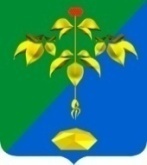 АДМИНИСТРАЦИЯ  ПАРТИЗАНСКОГО ГОРОДСКОГО ОКРУГА ПРИМОРСКОГО КРАЯП О С Т А Н О В Л Е Н И Е25 мая 2023 г.                                                                                         № 762-паРуководствуясь  Земельным кодексом  Российской Федерации, Федеральным  законом от 25 октября 2001 года № 137-ФЗ «О введении в действие Земельного кодекса Российской Федерации», Федеральным законом от 06 октября 2003 года № 131-ФЗ «Об общих принципах организации местного самоуправления в Российской Федерации», постановлением Правительства Приморского края от 30 декабря 2022 г.                                    № 948-пп «О внесении изменений в постановление Администрации Приморского края от 18 марта 2015 г. № 87-па «О порядке определения размера арендной платы за земельные участки, находящиеся в собственности Приморского края и представленные в аренду без торгов», на основании статей 29, 32 Устава Партизанского городского округа администрация Партизанского городского округа    ПОСТАНОВЛЯЕТ:Внести в постановление администрации Партизанского городского округа от 04 июня 2015 года № 555-па «Об утверждении Порядка определения размера арендной платы за использование земельных участков находящихся в муниципальной собственности Партизанского городского округа и предоставляемых в аренду без проведения торгов» следующие изменения:Приложение № 1 дополнить пунктом 8 следующего содержания:	«п. 8. Годовой размер арендной платы рассчитывается как 0,01  процент от кадастровой стоимости земельного участка в отношении в земельного участка, предоставленного в аренду для осуществления деятельности, предусмотренной соглашением о государственно-частном партнерстве, концессионным соглашением.».Пункты 8 и 9 приложения № 1 считать пунктами 9 и 10 соответственно.Настоящее постановление подлежит опубликованию в газете «Вести» и вступает в силу с момента официального опубликования (обнародования).Контроль за исполнением настоящего постановления возложить на первого заместителя главы администрации С.С. Юдина. Глава городского округа 	                                                          О.А. БондаревО внесении изменений в постановление администрации Партизанского городского округа  от 04 июня 2015 года № 555-па «Об утверждении Порядка определения размера арендной платы за использование земельных участков находящихся в муниципальной собственности Партизанского городского округа и предоставляемых в аренду без проведения торгов»